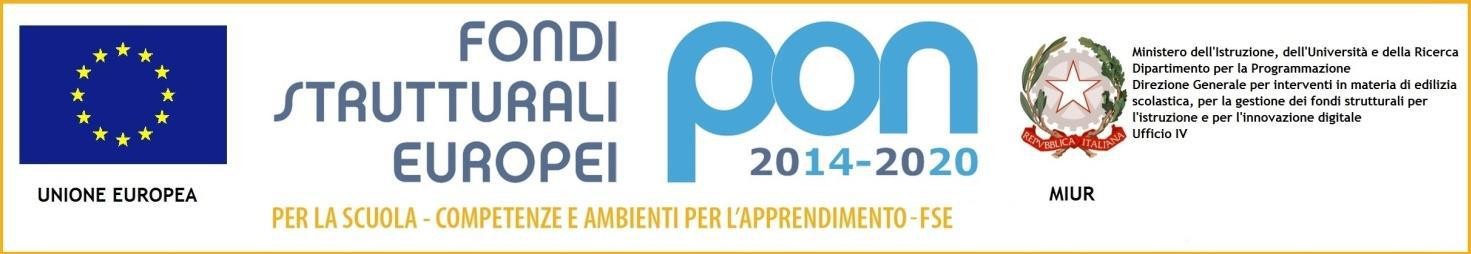 DIREZIONE DIDATTICA STATALE 4° CIRCOLO ANNUNZIATELLACod. Mecc. NAEE12800Q	- Cod. Fiscale: 82009120633Via Annunziatella - 80053 Castellammare di Stabia (Na)Tel. (081)-871.44.11 – Fax.(081)-871.75.13e-mail:naee12800q@istruzione.it – pec:naee12800q@pec.istruzione.itAnno Scolastico …………..PIANO DIDATTICO PERSONALIZZATOAlunni con Bisogni Educativi Speciali      (Direttiva Ministeriale 27/12/2012 e Circolare n°8 del 06/03/2013)PROBLEMATICHE RISCONTRATE DAL TEAM/CONSIGLIO DI CLASSEDopo un primo periodo di osservazione sono emersi i seguenti bisogni:Difficoltà di apprendimento in:Impegno lavoro, esecuzione compiti e studioVERIFICA DEL PERCORSO FORMATIVO CON LA FAMIGLIACOLLOQUI SCUOLA - FAMIGLIACRITICITA' RILEVATE PUNTI DI FORZA Osservazioni…………………………………………………………………………………………………………………………………………………………………………………………………………………………………………………………………………………………………………………………………………………………………………………………………………………………………………………………………………………………………………………………………………………………………………………………………………………………………………………………………………DOCENTI CHE COMPONGONO IL TEAM/CONSIGLIO DI CLASSE                                                       I genitori--------------------------------------------------------------                                               ----------------------------------        -----------------------------------------------------                                                             -----------------------------------     ------------------------------------------------------------------------------------------------------------------------------------------------------------------------------------------Data ......................................................COGNOME E NOMELUOGO E DATA DI NASCITACLASSE Italiano Inglese Storia Matematica Geografia ScienzeAltre disciplineAltre disciplineMetodo di lavoroSìa  volteNoSa organizzare il lavoro da solo/aSe aiutato/a, sa organizzare il lavoroPunti di forza dell’alunnoDiscipline preferite:Attività preferite:Punti  di   forza   nel gruppo classePresenza di un compagno o un gruppo di compagni di riferimentoper le attività disciplinariper le attività disciplinariPresenza di un compagno o un gruppo di compagni di riferimentoper il giocoper il giocoPresenza di un compagno o un gruppo di compagni di riferimentoper le attività extrascolasticheper le attività extrascolastichecasa costante saltuarioscuola costante saltuarioMISURE DIDATTICHE PER DISCIPLINAMISURE DIDATTICHE PER DISCIPLINAMISURE DIDATTICHE PER DISCIPLINAMISURE DIDATTICHE PER DISCIPLINAMISURE DIDATTICHE PER DISCIPLINAITALIANO      INGLESE,……………ADEGUAMENTISTRATEGIEMATERIALI/STRUMENTIVERIFICHEITALIANO      INGLESE,……………programmazione di classeprogrammazione semplificata per il raggiungimento di obiettivi minimiP.E.P  altro…………………… adattamento competenze/contenuti differenziazione interventi didattici affiancamento/guida nell’attività comune attività di piccolo gruppo  e/o laboratoriali   tutoraggio  altro……………… testi adattati tabella dei caratteri tabella forme verbali tabella analisi grammaticale tabella analisi logica mappe  software didattici consegne tradotte altro………………… differenziate prove V/F, scelte multiple, completamento programmate   graduate tempi di verifica più lunghi l'uso di mediatori didattici durante le interrogazioni (mappe - schemi - immagini) eventuale testo della verifica scritta in stampato maiuscolo lettura del testo della verifica scritta da parte dell'insegnante o tutor riduzione/selezione della quantità di esercizi nelle verifiche scritte  prove orali in compensazione alle prove scritte altro…………………MISURE DIDATTICHE PER DISCIPLINAMISURE DIDATTICHE PER DISCIPLINAMISURE DIDATTICHE PER DISCIPLINAMISURE DIDATTICHE PER DISCIPLINAMISURE DIDATTICHE PER DISCIPLINAMATEMATICAADEGUAMENTISTRATEGIEMATERIALI/STRUMENTIVERIFICHEMATEMATICAprogrammazione di classeprogrammazione semplificata per il raggiungimento di obiettivi minimi  altro……………………… adattamento competenze/contenuti differenziazione interventi didattici affiancamento/guida nell’attività comune attività di piccolo gruppo  e/o laboratoriali   tutoraggio  altro………………linea dei numeri tabelle della memoriatavola pitagoricatabelle delle formule o delle misurecomputertabella fasi svolgimento problemacalcolatrice testi adattati mappe altro………………… differenziate prove V/F, scelte multiple, completamentograduate tempi di verifica più lunghiuso del computer/calcolatricel'uso di mediatori didattici durante le interrogazioni (mappe - schemi - immagini) lettura del testo della verifica scritta da parte dell'insegnante o tutor riduzione/selezione della quantità di esercizi nelle verifiche scritte prove orali in compensazione alle prove scritte altro………………MISURE DIDATTICHE PER DISCIPLINAMISURE DIDATTICHE PER DISCIPLINAMISURE DIDATTICHE PER DISCIPLINAMISURE DIDATTICHE PER DISCIPLINAMISURE DIDATTICHE PER DISCIPLINASTORIA  GEOGRAFIA    SCIENZE ADEGUAMENTISTRATEGIEMATERIALI/STRUMENTIVERIFICHESTORIA  GEOGRAFIA    SCIENZE programmazione di classeprogrammazione semplificata per il raggiungimento di obiettivi minimi  altro…………………………………… adattamento competenze/contenuti differenziazione interventi didattici affiancamento/guida nell’attività comune attività di piccolo gruppo  e/o laboratoriali   tutoraggio  altro…………………………  uso di materiali differenziati per fissare graficamente informazioni specifiche  sintesi, schemi, mappe per lo studio  cartine geografiche e storiche computer(enciclopedia informatica multimediale, siti e sw didattici) testi scolastici con allegati CD ROM glossari disciplinari altro…………………………… differenziate prove V/F, scelte multiple, completamento programmate graduate tempi di verifica più lunghil'uso di mediatori didattici durante le interrogazioni (mappe - schemi - immagini)eventuale testo della verifica scritta in formato stampato maiuscolo lettura del testo della verifica scritta da parte dell'insegnante o tutor riduzione/selezione della quantità di esercizi nelle verifiche scritte prove orali in compensazione alle prove scritte altro……………………DATE